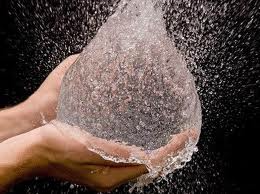 Идея проведения Всемирного дня водных ресурсов (World Day for Water или World Water Day) впервые прозвучала на Конференции ООН по охране окружающей среды и развитию (ЮНСЕД), которая состоялась в 1992 году в Рио-де-Жанейро. Генеральная Ассамблея Организации Объединенных Наций, приняв резолюцию 47/193 от 22 февраля 1993 года, объявила 22 марта Всемирным днем водных ресурсов.В соответствии с рекомендациями Конференции ООН по охране окружающей среды и развитию этот день начали отмечать с 1993 года. Государства были призваны посвятить День водных ресурсов осуществлению рекомендаций ООН и проведению конкретных действий на национальном уровне. Ежегодно одно из учреждений ООН назначается координатором мероприятий Всемирного дня водных ресурсов и отвечает за продвижение новой темы под руководством Административного комитета по координации.Основные цели проведения Всемирного дня водных ресурсов: — способствовать принятию соответствующих мер для решения проблемы снабжения населения питьевой водой; — информировать общественность о важности охраны и сохранения ресурсов пресной воды и водных ресурсов в целом; — привлечь к празднованию Всемирного дня водных ресурсов правительства, международные агентства, неправительственные организации и частный сектор. 22 марта является уникальной возможностью напомнить человечеству о чрезвычайной важности водных ресурсов для окружающей среды и развития общества.Источник: http://www.calend.ru/holidays/0/0/450/